     Аналитическая записка по результатам анкетирования родителей « Оценка деятельности педагога в рамках  аттестации».                                                                                                                                                     Подготовила :  воспитатель МКДОУ детский сад № 1  «Сибирячок»  ,  Е.Н.Зорина.                                                      Цель – выявить степень удовлетворенности родителей работой воспитателя ср.группы  «Ромашка», Зориной Елены Николаевны.                                                                                                                              Списочный состав группы 26 детей.                                                                                                                                          В период анкетирования детский сад посещало :  19 детей, что составляет 73 % от общего числа воспитанников.                                                                                                                                                                                 В анкетировании приняли 19 родителей .                                                                                                                              Родителям предлагалось оценить педагога по 10 предложенным параметрам ответами.                                        Результаты анкетирования :С каким настроением идет Ваш ребенок в детский сад  в смену воспитателя ?                                                  а. Всегда с удовольствием – 12 чел, 63%.                                                                                                                            б. Иногда хочет , иногда нет – 7 чел, 37%.                                                                                                                        в. Чаще всего не хочет – 0 %                                                                                                                                                г. Всегда плачет – 0 %                                                                                                                                   Ваш ребенок рассказывает дома о жизни группы : играх, занятиях, которые проводит воспитатель?                                                                                                                                                                            а. Да -16 чел, 84,25 %.                                                                                                                                                              б. Нет- 1 чел, 5, 25 %.                                                                                                                                                              в. Затрудняюсь ответить – 2 чел, 10,5 %.                                                                                                                              Вас устраивает стиль общения воспитателя с вашим ребенком ?                                                                            а . Да – 17 чел, 89,4 %                                                                                                                                                            б . Нет – 0%                                                                                                                                                                                в . Затрудняюсь ответить – 2 чел, 10,6 %4 .   Доброжелателен ли воспитатель в общении с родителями , внимателен ли к Вашим         высказываниям ?                                                                                                                                                                                       а .     Да – 19 чел, 100%                      5 . Воспитатель обсуждает с Вами вопросы , касающиеся пребыванием ребенка в ДОУ?                                       а . Да -  17 чел, 89,4 %                                                                                                                                                                    б . Нет – 2 чел, 10,6 %                                6.  Организует ли воспитатель работу по просвещению  родителей в вопросах воспитания и развития детей ?                                                                                                                                                                             а .  Да – 18 чел, 95 %                                                                                                                                                                            б .  Нет – 1 чел, 5 %                                                                                                                                                                               7 . Воспитатель интересуется насколько его работа удовлетворяет родителей ?                                                        а .  Да – 17 чел, 89,4 %                                                                                                                                                                   б .  Нет – 2 чел, 10, 6 %8 . Жалуется ли Вам воспитатель на вашего ребенка ?                                                                                                       а . Очень часто – 0 %                                                                                                                                                                       б . Иногда – 1 чел, 5,2 %                                                                                                                                                                       в . Редко  -  10 чел, 52,6 %                                                                                                                                                             г . Никогда – 8 чел , 42, 2 %                                                                                                                                                           9 . На что жалуется наиболее часто ? Что при этом делает воспитатель ?                                                                      а . Сообщает Вам и ожидает от Вас, что Вы сами справитесь – 3 чел, 15,8 %                                                                 б . Вместе с Вами обсуждает проблему и ищет решение – 13 чел, 84,2 %10 . Как Вы оцениваете труд воспитателя в развитии Вашего ребенка ( поставьте оценку от 0 до 5 – наивысший бал )                                                                                                                                                                             а . 3 – 2 чел, 10,5 %                                                                                                                                                                         б . 4 – 4 чел, 21 %                                                                                                                                                                             в .  5 – 13 чел, 68, 5 %Из вышеприведенных  результатов анкетирования родителей  воспитанников удовлетворены работой воспитателя. Педагог внимателен к детям , доброжелателен в общении с родителями, активно взаимодействует с ними по вопросам воспитания и развития детей , интересуется запросами родителей в плане образования ,  присмотра и ухода. Мероприятия, которые педагог проводит с воспитанниками яркие и запоминающиеся.                                                                                                    Высокую оценку работе педагога дали 89,5 % родителей.                                                                                                В конце анкеты родителям предоставлялась  возможность высказать свои пожелания педагогу в его будущей работе. Пожелания оставили 5 родителей , которые высказали благодарность воспитателю за работу с ребенком.  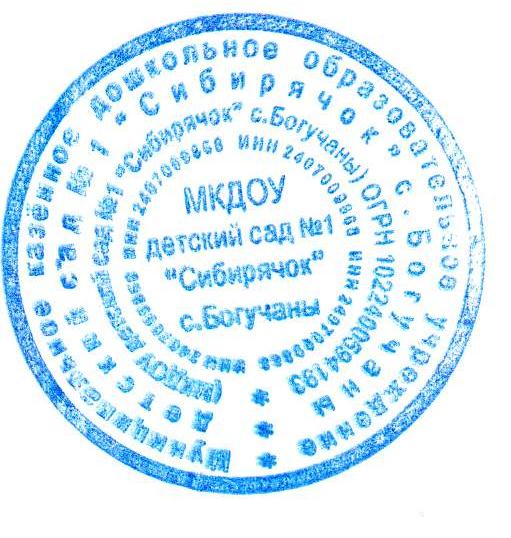 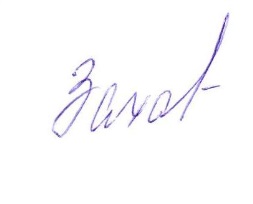 Заведующий                                                                                                                                                                                                                                Г.В. Захарченко